В соответствии с пунктом 4 Порядка формирования общественной комиссии по развитию городской среды, утвержденного постановлением Администрации ЗАТО г. Зеленогорска от 28.02.2017 № 44-п «Об утверждении Порядка формирования общественной комиссии по развитию городской среды», руководствуясь Уставом города Зеленогорска,1. Утвердить персональный состав общественной комиссии по развитию городской среды согласно приложению к настоящему распоряжению.2. Настоящее распоряжение вступает в силу в день подписания.Первый заместитель главы Администрации ЗАТО г. Зеленогорска                                                                      С.В. КамневПриложение к распоряжению Администрации ЗАТО г. Зеленогрскаот 28.02.2017 № 434-ркПерсональный состав общественной комиссии по развитию городской среды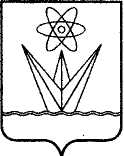 АДМИНИСТРАЦИЯЗАКРЫТОГО АДМИНИСТРАТИВНО – ТЕРРИТОРИАЛЬНОГО ОБРАЗОВАНИЯ  ГОРОДА  ЗЕЛЕНОГОРСКА КРАСНОЯРСКОГО КРАЯР А С П О Р Я Ж Е Н И ЕАДМИНИСТРАЦИЯЗАКРЫТОГО АДМИНИСТРАТИВНО – ТЕРРИТОРИАЛЬНОГО ОБРАЗОВАНИЯ  ГОРОДА  ЗЕЛЕНОГОРСКА КРАСНОЯРСКОГО КРАЯР А С П О Р Я Ж Е Н И ЕАДМИНИСТРАЦИЯЗАКРЫТОГО АДМИНИСТРАТИВНО – ТЕРРИТОРИАЛЬНОГО ОБРАЗОВАНИЯ  ГОРОДА  ЗЕЛЕНОГОРСКА КРАСНОЯРСКОГО КРАЯР А С П О Р Я Ж Е Н И ЕАДМИНИСТРАЦИЯЗАКРЫТОГО АДМИНИСТРАТИВНО – ТЕРРИТОРИАЛЬНОГО ОБРАЗОВАНИЯ  ГОРОДА  ЗЕЛЕНОГОРСКА КРАСНОЯРСКОГО КРАЯР А С П О Р Я Ж Е Н И ЕАДМИНИСТРАЦИЯЗАКРЫТОГО АДМИНИСТРАТИВНО – ТЕРРИТОРИАЛЬНОГО ОБРАЗОВАНИЯ  ГОРОДА  ЗЕЛЕНОГОРСКА КРАСНОЯРСКОГО КРАЯР А С П О Р Я Ж Е Н И ЕАДМИНИСТРАЦИЯЗАКРЫТОГО АДМИНИСТРАТИВНО – ТЕРРИТОРИАЛЬНОГО ОБРАЗОВАНИЯ  ГОРОДА  ЗЕЛЕНОГОРСКА КРАСНОЯРСКОГО КРАЯР А С П О Р Я Ж Е Н И Е28.02.2017г. Зеленогорскг. Зеленогорскг. Зеленогорск№434-ркОб утверждении персонального состава общественной комиссии по развитию городской среды Об утверждении персонального состава общественной комиссии по развитию городской среды Об утверждении персонального состава общественной комиссии по развитию городской среды Татаринов Никита Викторович-начальник отдела архитектуры и градостроительства Администрации ЗАТО г. Зеленогорска – главный архитектор города, председатель комиссии;Патенко Алексей Дмитриевич-начальник Отдела городского хозяйства Администрации ЗАТО г. Зеленогорска, заместитель председателя комиссии;Халбабаева Виктория Николаевначлены комиссии:- заместитель директора Муниципального казённого учреждения «Служба единого заказчика-застройщика», секретарь комиссии;члены комиссииАвдюков Сергей Владимирович-заместитель директора Общества с ограниченной ответственностью «СМУ-95» (по согласованию);Белева Антонина Гавриловна-начальник ПТО Общества с ограниченной ответственностью «СМУ-95» (по согласованию);Балякина Полина Андреевна-заместитель директора по взаимодействию с общественными объединениями и организациями Муниципального бюджетного учреждения «Библиотека им. Маяковского»;Васильева Марина Анатольевна-депутат Совета депутатов ЗАТО г. Зеленогорска (по согласованию);Крестьянинов Александр Валерьевич-директор Общества с ограниченной ответственностью «СМУ-95» (по согласованию);Лыспак Александр Иванович-депутат Законодательного Собрания Красноярского края (по согласованию); Михалева Александра Ивановна-методист Открытого народного университета (по согласованию);Новикова Валерия Ивановна-председатель первичной ветеранской организации филиала ФГБУ ФСНКЦ ФМБА России КБ № 42 (по согласованию);Полякова Ульяна Викторовна-директор Муниципального бюджетного учреждения «Комплексный центр социального обслуживания населения г. Зеленогорска»;Попутько Ольга Брониславовна-ведущий инспектор краевого государственного казенного учреждения «Центр занятости населения ЗАТО г.Зеленогорска» (по согласованию);Сперанский Михаил Викторович-заместитель председателя Совета депутатов ЗАТО г. Зеленогорска (по согласованию);Тольга Вячеслав Валерьевич-депутат Совета депутатов ЗАТО г. Зеленогорска (по согласованию). 